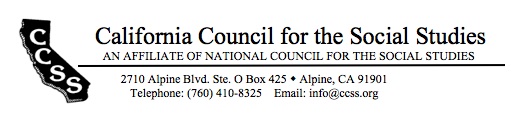 Board of Directors’ Motion FormDate of Board Meeting: 8/27/17			Motion #: 2017Aug-6Top of FormMoved by: Michelle Herczog				Seconded by: Greg SpielmanBottom of FormDear Board of Directors, please find this motion for approval.

WHEREAS…The CCSS Legislative Analyst is responsible for  fulfilling the goal of CCSS to advocate for high quality social studies policy and practice; andWHEREAS…The CCSS travel budget allocation for the Legislative Analyst to travel to CCSS official meetings and events to share his expertise is insufficient to fully support his work;BE IT RESOLVED THAT… The CCSS budget for travel expenses for the Legislative Analyst be raised from $1,500 to $2,500 to strengthen collaboration with partner organizations, provide more access to membership, speak at public forums, and participate more fully in CCSS meetings and events.The $1,000 increase will come from the surplus.Top of FormOutcome of the motion amendment:        X passed  	failed   	     tabledBottom of FormACTION REQUIRED: Modify budget; post new budget on website and elsewhere.1. By: AviDate of completion:  September 15, 2017